Vocabulary: Color Absorption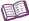 VocabularyAbsorb – to take in or soak up.When light is absorbed by a substance, it is not reflected or transmitted through the substance.Primary colors – a set of colors (usually three) that can be combined to produce all other colors. The three primary colors of light used most often are red, green, and blue.The primary colors used in color printing are cyan (light blue), magenta (pink), and yellow. (Black ink is also used.)Artists often use red, yellow, and blue as primary colors.Reflect – to bounce back from a surface.Transmit – to allow to pass through.Light can be transmitted through transparent substances like glass.When light hits clear glass, it is actually absorbed by the atoms in the glass, and then transmitted by the atoms to the other side. Transparent – allowing light to pass through it. Objects can clearly be seen through a transparent material like glass or air.Practically all substances lose their transparency when there is a thick enough layer of the substance. A glass of water is transparent, but a lake or ocean is not.